О формировании предложений в планы проведения экспертизы и оценки фактического воздействия на 2022 годВ настоящее время все предпринимательское сообщество осуществляет ведение предпринимательской деятельности, в том числе, с применением муниципальных правовых актов.В соответствии с постановлением Главы города Сургута от 14.11.2017                         № 172 управление инвестиций, развития предпринимательства и туризма Администрации города формирует планы проведения экспертизы и оценки фактического воздействия действующих муниципальных нормативных правовых актов на 2022 год, с учетом предложений субъектов предпринимательской                                           и инвестиционной деятельности.Экспертиза проводится в целях выявления положений, необоснованно затрудняющих осуществление предпринимательской и инвестиционной деятельности, а также влекущих необоснованные расходы для субъектов предпринимательской и инвестиционной деятельности.Оценка фактического воздействия проводится в целях анализа                   достижения целей регулирования, заявленных в сводном отчете об оценке регулирующего воздействия проектов муниципальных правовых актов, определения и оценки фактических положительных и отрицательных последствий принятия муниципальных нормативных правовых актов, а также выявления в них положений, необоснованно затрудняющих осуществление предпринимательской                                                           и инвестиционной деятельности или приводящих к возникновению необоснованных расходов.В случае если с Вашей точки зрения существуют правовые акты, которые необходимо изменить, в связи с наличием в них положений, затрудняющих осуществление предпринимательской деятельности, то эти акты будут включены                        в план на 2022 год.После проведения экспертизы или оценки фактического воздействия                                   на основании заключений уполномоченного органа (управления инвестиций,                                 развития предпринимательства и туризма), структурные подразделения Администрации города будут обязаны подготовить проекты о внесении соответствующих изменений. Предлагаем направить Ваши предложения в планы на 2022 год                                                  на электронный адрес voroshilova_yp@admsurgut.ru. Обращаем особое внимание, что предложения принимаются по прилагаемой форме.Срок приема предложений: до 01.12.2021 включительно.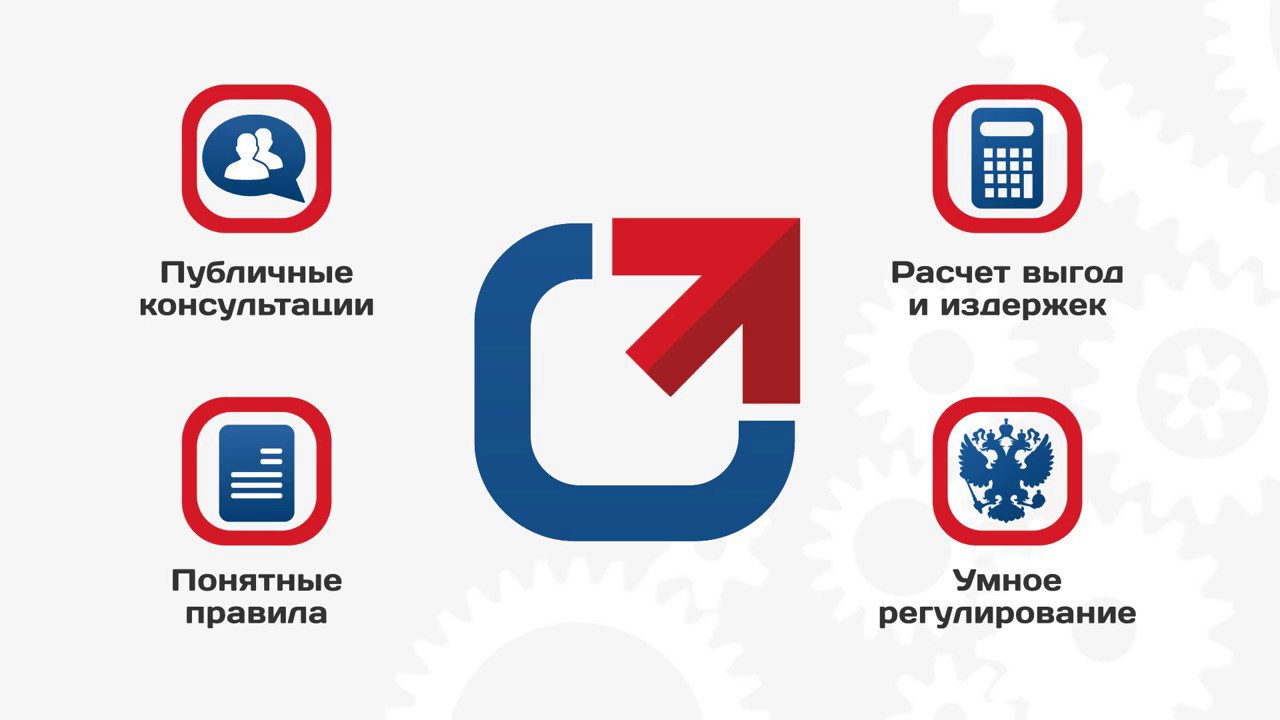 ПРЕДЛОЖЕНИЯв планы проведения экспертизы и оценки фактического воздействиядействующих муниципальных нормативных правовых актов на 2022 годНаименование субъекта, направившего предложение о проведении экспертизы___________________________________Наименование субъекта, направившего предложение о проведении экспертизы___________________________________Наименование субъекта, направившего предложение о проведении экспертизы___________________________________Наименование субъекта, направившего предложение о проведении экспертизы___________________________________Наименование субъекта, направившего предложение о проведении экспертизы___________________________________Наименование субъекта, направившего предложение о проведении экспертизы___________________________________Наименование субъекта, направившего предложение о проведении экспертизы___________________________________Адрес электронной почты, по которому должен быть направлен ответ о рассмотрении предложения _________________Адрес электронной почты, по которому должен быть направлен ответ о рассмотрении предложения _________________Адрес электронной почты, по которому должен быть направлен ответ о рассмотрении предложения _________________Адрес электронной почты, по которому должен быть направлен ответ о рассмотрении предложения _________________Адрес электронной почты, по которому должен быть направлен ответ о рассмотрении предложения _________________Адрес электронной почты, по которому должен быть направлен ответ о рассмотрении предложения _________________Адрес электронной почты, по которому должен быть направлен ответ о рассмотрении предложения _________________Предложения в план проведения экспертизыдействующих муниципальных нормативных правовых актов на 2022 годПредложения в план проведения экспертизыдействующих муниципальных нормативных правовых актов на 2022 годПредложения в план проведения экспертизыдействующих муниципальных нормативных правовых актов на 2022 годПредложения в план проведения экспертизыдействующих муниципальных нормативных правовых актов на 2022 годПредложения в план проведения экспертизыдействующих муниципальных нормативных правовых актов на 2022 годПредложения в план проведения экспертизыдействующих муниципальных нормативных правовых актов на 2022 годПредложения в план проведения экспертизыдействующих муниципальных нормативных правовых актов на 2022 год№ п/пНаименование и реквизиты действующего муниципального нормативного правового актаПоложения действующего муниципального нормативного правового акта, затрудняющие осуществление предпринимательской и инвестиционной деятельности,                  а также влекущие необоснованные расходы для субъектов предпринимательской и инвестиционной деятельностиПоложения действующего муниципального нормативного правового акта, затрудняющие осуществление предпринимательской и инвестиционной деятельности,                  а также влекущие необоснованные расходы для субъектов предпринимательской и инвестиционной деятельностиОбоснование информации,изложенной в графе 3Обоснование информации,изложенной в графе 3123344Предложения в план проведения оценки фактического воздействиядействующих муниципальных нормативных правовых актов на 2022 годПредложения в план проведения оценки фактического воздействиядействующих муниципальных нормативных правовых актов на 2022 годПредложения в план проведения оценки фактического воздействиядействующих муниципальных нормативных правовых актов на 2022 годПредложения в план проведения оценки фактического воздействиядействующих муниципальных нормативных правовых актов на 2022 годПредложения в план проведения оценки фактического воздействиядействующих муниципальных нормативных правовых актов на 2022 годПредложения в план проведения оценки фактического воздействиядействующих муниципальных нормативных правовых актов на 2022 годПредложения в план проведения оценки фактического воздействиядействующих муниципальных нормативных правовых актов на 2022 год№ п/пНаименование и реквизиты действующего муниципального нормативного правового актаВыводыо достижении(не достижении) целей регулирования, заявленных в сводном отчете об оценке регулирующего воздействия проекта муниципального нормативного правового актаОценка фактических положительных и отрицательных               последствий принятия муниципального нормативного правового актаПоложения действующего муниципального нормативного правового акта, затрудняющие осуществление предпринимательской и инвестиционной деятельности, а также влекущие необоснованные расходы для субъектов предпринимательской и инвестиционной деятельностиОбоснование информации, изложеннойв графе 5123456